Муниципальное бюджетное общеобразовательное учреждение «Николаевская средняя школа» СОГЛАСОВАНО                                                                                      УТВЕРЖДАЮЗаместитель директора по УВР                                                                  Директор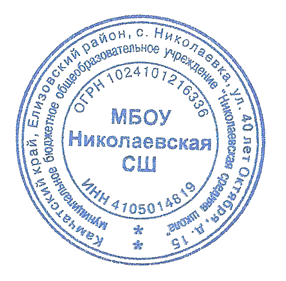 МБОУ Николаевская СШ                                                                          МБОУ Николаевская СШ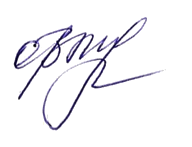 ______________ ( Т.В.Ревенок)                                                                 __________________( О.В. Муравьёва)РАБОЧАЯ ПРОГРАММАпо  математикеУМК «Школа России»4 «Б» КЛАССКульчина Евгения Ивановнас. Николаевка2018  - 2019  учебный годРабочая программа по математике 4 классКалендарно – тематическое планирование по математикеЭлементырабочейпрограммы                            Содержание элементов рабочей программы1.Пояснительная записка  Программа разработана на основе федерального государственного образовательного стандарта начального общего образования, Концепции духовно-нравственного развития и воспитания личности гражданина России, планируемых результатов начального общего образования и ориентирована на работу по учебно-методическому комплекту:1. Математика. 4 класс : учеб.для общеобразоват. учреждений с прил. на электрон. носителе : в 2 ч. / М. И. Моро [и др.]. – М. : Просвещение, 2014.2. Волкова, С. И. Математика. 4 класс. Рабочая тетрадь : пособие для учащихся общеобразоват. учреждений : в 2 ч. / С. И. Волкова. – М. : Просвещение, 2014.3. Волкова, С. И. Математика. Устные упражнения. 4 класс : пособие для учителей общеобразоват. учреждений / С. И. Волкова. – М. : Просвещение, 2014.4. Волкова, С. И. Математика. Проверочные работы. 4 класс : пособие для учителей общеобразоват. учреждений / С. И. Волкова. – М. : Просвещение, 2014.5. Волкова, С. И. Математика и конструирование. 4 класс : пособие для учащихся общеобразоват. учреждений / С. И. Волкова. – М. : Просвещение, 2014.6. Моро, М. И. Для тех, кто любит математику. 4 класс : пособие для учащихся общеобразоват. учреждений / М. И. Моро, С. И. Волкова. – М. : Просвещение, 2014.Цели и основные задачи   курса:использование начальных математических знаний для описания окружающих предметов, процессов, явлений, оценки количественных и пространственных отношений;овладение основами логического и алгоритмического мышления, пространственного воображения и математической речи, приобретение необходимых вычислительных навыков;применение математических знаний и представлений для решения учебных задач, приобретение опыта применения математических знаний в повседневных ситуациях;получение представления о числе как результате счёта и измерения, о десятичном принципе записи чисел;  выполнение устных и письменных арифметических действий с числами; нахождение неизвестногокомпонента арифметического действия; составление числового выражения и нахождение его значения; накопление опыта  решения текстовых задач;ознакомление с простейшими геометрическими формами, умение распознавать, называть и изображать геометрические фигуры, овладение способами измерения длин и площадей;развитие умений работы с таблицами и диаграммами,извлечение необходимых данных   из таблиц и диаграмм, заполнение готовых форм, умение объяснять, сравнивать и обобщать информацию, делать выводы и прогнозы.1.1. Описание места учебного предмета в учебном плане На изучение математики в 4 классе начальной школы отводится 4 ч в неделю. Курс рассчитан на 136 ч (34 учебные недели).1.2. предметные результаты освоения конкретного учебного предмета– Использование приобретенных математических знаний для описания и объяснения окружающих предметов, процессов, явлений, а также для оценки их количественных и пространственных отношений.– Овладение основами логического и алгоритмического мышления, пространственного воображения и математической речи, основами счета,измерения, прикидки результатаи его оценки, наглядного представления данных в разной форме (таблицы, схемы, диаграммы),записи и выполнения алгоритмов.– Приобретение начального опыта применения математических знаний для решения учебно-познавательных и учебно-практических задач.– Умения выполнять устно и письменно арифметические действия с числами и числовыми выражениями, решать текстовые задачи, выполнять и строить алгоритмы и стратегии в игре, исследовать, распознавать и изображать геометрические фигуры, работать с таблицами, схемами, графиками и диаграммами, цепочками, представлять, анализировать и интерпретировать данные.– Приобретение первоначальных навыков работы на компьютере (набирать текст на клавиатуре, работать с меню, находить информацию по заданной теме, распечатывать ее на принтере). 2.Содержание учебного предмета Числа от 1 до 1 000. Повторение (14 ч)Числа, которые больше 1 000. Нумерация (12 ч)Числа, которые больше 1 000. Величины (11 ч)Сложение и вычитание (12 ч)Умножение и деление (75 ч)Итоговое повторение (11 ч)Содержание программы (136 часов)Числа от 1 до 1000 Повторение (14 ч)Четыре арифметических действия. Порядок их выполнения в выражениях, содержащих 2-4 действия. Письменные приёмы вычислений.Числа, которые больше 1000Нумерация (11 ч)Новая счетная единица — тысяча.Разряды и классы: класс единиц, класс тысяч, класс миллионов и т. д. Чтение, запись и сравнение многозначных чисел.Представление многозначного числа в виде суммы разрядных слагаемых. Увеличение (уменьшение) числа в 10, 100, 1000 раз.Величины (11 ч)Единицы длины: миллиметр, сантиметр, дециметр, метр, километр. Соотношения между ними.Единицы площади: квадратный миллиметр, квадратный сантиметр, квадратный дециметр, квадратный метр, квадратный километр. Соотношения между ними.Единицы массы: грамм, килограмм, центнер, тонна. Соотношения между ними.Единицы времени: секунда, минута, час, сутки, месяц, год, век. Соотношения между ними. Задачи на определение начала, конца события, его продолжительности.Сложение и вычитание (12 ч)Сложение и вычитание (обобщение и систематизация знаний): задачи, решаемые сложением и вычитанием; сложение и вычитание с числом 0; переместительное и сочетательное свойства сложения и их использование для рационализации вычислении; взаимосвязь между компонентами и результатами сложения и вычитания; способы проверки сложения и вычитания.Решение уравнений вида:х + 312 = 654 + 79,729-х = 217 + 163,х- 137 = 500-140.Устное сложение и вычитание чисел в случаях, сводимых к действиям в пределах 100, и письменное — в остальных случаях.Сложение и вычитание значений величин.Умножение и деление (75 ч)Умножение и деление (обобщение и систематизация знаний): задачи, решаемые умножением и делением; случаи умножения с числами 1 и 0; деление числа 0 и невозможность деления на 0; переместительное и сочетательное свойства умножения, распределительное свойство умножения относительно сложения; рационализация вычислений на основе перестановки множителей, умножения суммы на число и числа на сумму, деления суммы на число, умножения и деления числа на произведение; взаимосвязь между компонентами и результатами умножения и деления; способы проверки умножения и деления.Решение уравнений вида 6 - х = 429 +120, х - 18 = 270-50, 360:х=630:7 на основе взаимосвязей между компонентами и результатами действий.Устное умножение и деление на однозначное число в случаях, сводимых к действиям в пределах 100; умножение и деление на 10, 100, 1000.Письменное умножение и деление на однозначное и двузначное число в пределах миллиона. Письменное умножение и деление на трехзначное число (в порядке ознакомления).Умножение и деление значений величин на однозначное число.Связь между величинами (скорость, время, расстояние; масса одного предмета, количество предметов, масса всех предметов и др.). В течение всего года проводится:вычисление значений числовых выражений в 2 — 4 действия (со скобками и без них), требующих применения всех изученных правил о порядке выполнения действий;решение задач в одно действие, раскрывающих смысл арифметических действий;нахождение неизвестных компонентов действий;отношения больше, меньше, равно;взаимосвязь между величинами;решение задач в 2—4 действия;решение задач на распознавание геометрических фигур в составе более сложных;-	разбиение фигуры на заданные части; составление заданной фигуры из 2 — 3 ее частей;построение изученных фигур с помощью линейки и циркуля.Итоговое повторение (11 ч)         Формами  работы с обучающимися являются:                 урок открытия новых знаний,                 уроки  - практикумы,                 урок – смотр знаний,                  урок – путешествие.Программа предполагает организацию проектной деятельности, которая способствует включению учащихся в активный познавательный процесс. Проектная деятельность позволяет закрепить, расширить, углубить полученные на уроках знания, создаёт условия для творческого развития детей, формирования позитивной самооценки, навыков совместной деятельности со взрослыми и сверстниками, умений сотрудничать друг с другом, совместно планировать свои действия, вести поиск и систематизировать нужную информацию.3. Критерии оцениванияОсобенности организации контроля по математикеТематический контроль по математике в начальной школе проводится в основном в письменной форме. Для тематических проверок выбираются условные вопросы программы: приемы устных вычислений, действия с многозначными числами, измерение величин и др. За такую работу выставляется отметка:"5" - работа выполнена без ошибок;"4" - одна ошибка и 1-2 недочета; 2 ошибки или 4 недочета;"3" - 2 -3 ошибки и 1 -2 недочета;3 - 5 ошибок или 8 недочетов;"2" - 5 и более ошибок.Среди тематических проверочных работ особое место занимают работы, с помощью которых проверяются знания табличных случаев сложения, вычитания, умножения и деления. Для обеспечения самостоятельности учащихся выбирается несколько вариантов работы, каждый из которых содержит 30 примеров (соответственно по 15 на сложение и вычитание или умножение и деление). На выполнение такой работы отводится 5-6 минут урока. Ученику выставляется отметка:"5" - работа выполнена без ошибок;"4" - 1 -2 ошибки;"3" - 3 -4 ошибки"2" -5 и более ошибок.Работа, состоящая из задач:«5» - без ошибок.«4» - 1-2 негрубых ошибки.«3» - 1 грубая и 3-4 негрубые ошибки.«2» - 2 и более грубых ошибки. КОНТРОЛЬНЫЙ УСТНЫЙ СЧЁТ«5» - без ошибок. «4» - 1-2 ошибки. «3» - 3-4 ошибки.«2» - 5 и более  ошибокМАТЕМАТИЧЕСКИЙ ДИКТАНТ«5»ставится: вся работа выполнена безошибочно и нет исправлений.«4»ставится: не выполнена 1/5 часть примеров от их общего числа. «3»ставится:не выполнена 1/4 часть примеров от их общего числа. «2» ставится: не выполнена 1/2 часть примеров от их общего числа.ТЕСТ«5»ставится за 90-100% правильно выполненных заданий «4»ставится за 75-90% правильно выполненных заданий «3»ставится за 50-75% правильно выполненных заданий «2»ставится, если правильно выполнено менее 50% заданийГрубые ошибки:1.Вычислительные ошибки в примерах и задачах.2.  Ошибки на незнание порядка выполнения арифметическихдействий.3.  Неправильное решение задачи (пропуск действия, неправильный выбор действий, лишние действия).4.  Нерешенная до конца задача или пример.5.  Невыполненное задание.Негрубые ошибки:1.Нерациональный прием вычислений.2.  Неправильная постановка вопроса к действию при решении задачи.3.  Неверно сформулированный ответ задачи.4.  Неправильное списывание данных (чисел, знаков).5.  Недоведение до конца преобразований.За грамматические ошибки, допущенные в работе, отметка по математике не снижается.Итоговый контроль по математике проводится в форме контрольных работ комбинированного характера (они содержат арифметические задачи, примеры, задания по геометрии и др.). В этих работах сначала отдельно оценивается выполнение задач, примеров, заданий по геометрии, а затем выводится итоговая отметка за всю работу:"5" - работа выполнена без ошибок;"4" - 1 ошибка или 1 -3 недочета, при этом ошибок не должно быть в задаче;"3" - 2-3 ошибки или 3 -4 недочета, при этом ход решения задачи должен быть верным;"2" - 5 и более ошибок.При этом итоговая отметка не выставляется как средний балл, а определяется с учетом тех видов заданий, которые для данной работы являются основными.Оценивание устных ответовВ основу оценивания устного ответа учащихся положены следующие показатели: правильность, обоснованность, самостоятельность, полнота.Ошибки:-неправильный ответ на поставленный вопрос;-неумение ответить на поставленный вопрос или выполнить задание без помощи учителя;-при правильном выполнении задания неумение дать соответствующие объяснения.Недочеты:-неточный или неполный ответ на поставленный вопрос;-при правильном ответе неумение самостоятельно или полно обосновать и проиллюстрировать его;-неумение точно сформулировать ответ решенной задачи;-медленный темп выполнения задания, не являющейся индивидуальной особенностью школьника;-неправильное произношение математических терминов.Классификация ошибок и недочетов, влияющих на снижение оценки (отметки)Ошибки:-незнание или неправильное применение свойств, правил, алгоритмов, существующих зависимостей, лежащих в основе выполнения задания и используемых в ходе его выполнения;-неправильный выбор действий, операций;-неверные вычисления в случае, когда цель задания - проверка вычислительных умений и навыков;-пропуск части математических выкладок, действий, операций, существенно влияющих на получение правильного ответа;-несоответствие пояснительного текста, ответа задания, наименования величин выполненным действиям и полученным результатам;-несоответствие выполненных измерений и геометрических построений заданным параметрам.Недочеты:-неправильное списывание данных (чисел, знаков, обозначения величин);-ошибки в записях математических терминов, символов при оформлении математических выкладок;-неверные вычисления в случае, когда цель задания - не связана с проверкой вычислительных умений и навыков;-наличие записи действий;-отсутствие ответа к заданию или ошибки к записи ответа№п/пНаименование разделов и темВсего часовпримечания№п/пНаименование разделов и темВсего часовДата по плануДата фактическаяпримечанияПовторение (14 часов)Универсальные учебные действия: Р – принимают и сохраняют цели и задачи учебной деятельности; ориентируются в учебнике; планируют, контролируют, оценивают учебные действия, замечают допущенные ошибки; осознают правило контроля и успешно используют его в решении учебной задачи принимают и сохраняют цели и задачи учебной деятельности; осуществляют планирование, контроль; волевую саморегуляцию в ситуации затруднения; оценивают собственную деятельность на уроке.П – владеют способами выполнения заданий творческого и поискового характера, логическими действиями, базовыми предметными понятиями; осуществляют расширенный поиск информации и представляют информацию в предложенной форме; используют знаково-символические средства для решения учебно-практических задач; осознанно и произвольно строят речевое высказывание; используют различные способы поиска информации в соответствии с познавательной задачей; владеют базовыми предметными понятиями.К – планируют учебное сотрудничество с учителем и сверстниками; умеют оформлять свои мысли в устной форме, вступать в диалог.обмениваются мнениями; могут работать в коллективе, уважают мнения других участников образовательного процесса; умеют слушать собеседника; излагают и аргументируют свою точку зрения на обсуждаемую проблему;формулируют и аргументируют свое мнение и позицию в коммуникации; осуществляют учет разных мнений, координирование в сотрудничестве, разные позиции; используют критерии для обоснования своего суждения.Л – осуществляют смыслообразование; проявляют познавательный интерес к изучению учебного предметаПовторение (14 часов)Универсальные учебные действия: Р – принимают и сохраняют цели и задачи учебной деятельности; ориентируются в учебнике; планируют, контролируют, оценивают учебные действия, замечают допущенные ошибки; осознают правило контроля и успешно используют его в решении учебной задачи принимают и сохраняют цели и задачи учебной деятельности; осуществляют планирование, контроль; волевую саморегуляцию в ситуации затруднения; оценивают собственную деятельность на уроке.П – владеют способами выполнения заданий творческого и поискового характера, логическими действиями, базовыми предметными понятиями; осуществляют расширенный поиск информации и представляют информацию в предложенной форме; используют знаково-символические средства для решения учебно-практических задач; осознанно и произвольно строят речевое высказывание; используют различные способы поиска информации в соответствии с познавательной задачей; владеют базовыми предметными понятиями.К – планируют учебное сотрудничество с учителем и сверстниками; умеют оформлять свои мысли в устной форме, вступать в диалог.обмениваются мнениями; могут работать в коллективе, уважают мнения других участников образовательного процесса; умеют слушать собеседника; излагают и аргументируют свою точку зрения на обсуждаемую проблему;формулируют и аргументируют свое мнение и позицию в коммуникации; осуществляют учет разных мнений, координирование в сотрудничестве, разные позиции; используют критерии для обоснования своего суждения.Л – осуществляют смыслообразование; проявляют познавательный интерес к изучению учебного предметаПовторение (14 часов)Универсальные учебные действия: Р – принимают и сохраняют цели и задачи учебной деятельности; ориентируются в учебнике; планируют, контролируют, оценивают учебные действия, замечают допущенные ошибки; осознают правило контроля и успешно используют его в решении учебной задачи принимают и сохраняют цели и задачи учебной деятельности; осуществляют планирование, контроль; волевую саморегуляцию в ситуации затруднения; оценивают собственную деятельность на уроке.П – владеют способами выполнения заданий творческого и поискового характера, логическими действиями, базовыми предметными понятиями; осуществляют расширенный поиск информации и представляют информацию в предложенной форме; используют знаково-символические средства для решения учебно-практических задач; осознанно и произвольно строят речевое высказывание; используют различные способы поиска информации в соответствии с познавательной задачей; владеют базовыми предметными понятиями.К – планируют учебное сотрудничество с учителем и сверстниками; умеют оформлять свои мысли в устной форме, вступать в диалог.обмениваются мнениями; могут работать в коллективе, уважают мнения других участников образовательного процесса; умеют слушать собеседника; излагают и аргументируют свою точку зрения на обсуждаемую проблему;формулируют и аргументируют свое мнение и позицию в коммуникации; осуществляют учет разных мнений, координирование в сотрудничестве, разные позиции; используют критерии для обоснования своего суждения.Л – осуществляют смыслообразование; проявляют познавательный интерес к изучению учебного предметаПовторение (14 часов)Универсальные учебные действия: Р – принимают и сохраняют цели и задачи учебной деятельности; ориентируются в учебнике; планируют, контролируют, оценивают учебные действия, замечают допущенные ошибки; осознают правило контроля и успешно используют его в решении учебной задачи принимают и сохраняют цели и задачи учебной деятельности; осуществляют планирование, контроль; волевую саморегуляцию в ситуации затруднения; оценивают собственную деятельность на уроке.П – владеют способами выполнения заданий творческого и поискового характера, логическими действиями, базовыми предметными понятиями; осуществляют расширенный поиск информации и представляют информацию в предложенной форме; используют знаково-символические средства для решения учебно-практических задач; осознанно и произвольно строят речевое высказывание; используют различные способы поиска информации в соответствии с познавательной задачей; владеют базовыми предметными понятиями.К – планируют учебное сотрудничество с учителем и сверстниками; умеют оформлять свои мысли в устной форме, вступать в диалог.обмениваются мнениями; могут работать в коллективе, уважают мнения других участников образовательного процесса; умеют слушать собеседника; излагают и аргументируют свою точку зрения на обсуждаемую проблему;формулируют и аргументируют свое мнение и позицию в коммуникации; осуществляют учет разных мнений, координирование в сотрудничестве, разные позиции; используют критерии для обоснования своего суждения.Л – осуществляют смыслообразование; проявляют познавательный интерес к изучению учебного предметаПовторение (14 часов)Универсальные учебные действия: Р – принимают и сохраняют цели и задачи учебной деятельности; ориентируются в учебнике; планируют, контролируют, оценивают учебные действия, замечают допущенные ошибки; осознают правило контроля и успешно используют его в решении учебной задачи принимают и сохраняют цели и задачи учебной деятельности; осуществляют планирование, контроль; волевую саморегуляцию в ситуации затруднения; оценивают собственную деятельность на уроке.П – владеют способами выполнения заданий творческого и поискового характера, логическими действиями, базовыми предметными понятиями; осуществляют расширенный поиск информации и представляют информацию в предложенной форме; используют знаково-символические средства для решения учебно-практических задач; осознанно и произвольно строят речевое высказывание; используют различные способы поиска информации в соответствии с познавательной задачей; владеют базовыми предметными понятиями.К – планируют учебное сотрудничество с учителем и сверстниками; умеют оформлять свои мысли в устной форме, вступать в диалог.обмениваются мнениями; могут работать в коллективе, уважают мнения других участников образовательного процесса; умеют слушать собеседника; излагают и аргументируют свою точку зрения на обсуждаемую проблему;формулируют и аргументируют свое мнение и позицию в коммуникации; осуществляют учет разных мнений, координирование в сотрудничестве, разные позиции; используют критерии для обоснования своего суждения.Л – осуществляют смыслообразование; проявляют познавательный интерес к изучению учебного предметаПовторение (14 часов)Универсальные учебные действия: Р – принимают и сохраняют цели и задачи учебной деятельности; ориентируются в учебнике; планируют, контролируют, оценивают учебные действия, замечают допущенные ошибки; осознают правило контроля и успешно используют его в решении учебной задачи принимают и сохраняют цели и задачи учебной деятельности; осуществляют планирование, контроль; волевую саморегуляцию в ситуации затруднения; оценивают собственную деятельность на уроке.П – владеют способами выполнения заданий творческого и поискового характера, логическими действиями, базовыми предметными понятиями; осуществляют расширенный поиск информации и представляют информацию в предложенной форме; используют знаково-символические средства для решения учебно-практических задач; осознанно и произвольно строят речевое высказывание; используют различные способы поиска информации в соответствии с познавательной задачей; владеют базовыми предметными понятиями.К – планируют учебное сотрудничество с учителем и сверстниками; умеют оформлять свои мысли в устной форме, вступать в диалог.обмениваются мнениями; могут работать в коллективе, уважают мнения других участников образовательного процесса; умеют слушать собеседника; излагают и аргументируют свою точку зрения на обсуждаемую проблему;формулируют и аргументируют свое мнение и позицию в коммуникации; осуществляют учет разных мнений, координирование в сотрудничестве, разные позиции; используют критерии для обоснования своего суждения.Л – осуществляют смыслообразование; проявляют познавательный интерес к изучению учебного предмета11 четверть ( 32 часа)Нумерация. Счет предметов. Разряды 13.092Выражение и его значение.  14.093Входная контрольная работа.15.094Нахождение суммы нескольких слагаемых16.095Алгоритм письменного вычитания трёхзначных чисел.110.096Приемы письменного умножения трехзначного числа на однозначное111.097Свойства умножения. Умножение 
на 0 и 1112.098 Алгоритм  письменного деления на однозначное число.113.099Прием письменного деления на однозначное число.117.0910Прием письменного деления на однозначное число. 118.0911Прием письменного деления на однозначное число.119.0912 Диаграммы. 120.0913 Что узнали ? Чему научились ?124.0914Контрольная работа по теме «Числа от 1 до 1000. Четыре арифметических действия».125.09Раздел  ЧИСЛА, КОТОРЫЕ БОЛЬШЕ 1 000. НУМЕРАЦИЯ.  (12 часов)Универсальные учебные действия: Л-восприятие критериев оценки учебной деятельности и понимание оценок учителя успешности учебной деятельности; положительное отношение к урокам математики, к учебе, к школе;  понимание значения математических знаний в собственной жизни; понимание значения математики в жизни и деятельности человека; Р - планировать свои действия в соответствии с поставленной учебной задачей для ее решения; проводить пошаговый контроль под руководством учителя, а в некоторых случаях – самостоятельно; выполнять самоконтроль и самооценку результатов своей учебной деятельности на уроке и по результатам изучения отдельных тем.самостоятельно планировать и контролировать учебные действия в соответствии с поставленной целью; находить способ решения учебной задачи;  адекватно проводить самооценку результатов своей учебной деятельности, понимать причины неуспеха на том или ином этапе; П - устанавливать математические отношения между объектами, взаимосвязь в явлениях и процессах и представлять информацию в знаково-символической и графической форме, строить модели, отражающие различные отношения между объектами; выполнять классификацию по нескольким предложенным или самостоятельно найденным основаниям; делать выводы по аналогии и проверять эти выводы; проводить несложные обобщения и использовать математические знания в расширенной области применения; понимать базовые межпредметные и предметные понятия: число, величина, геометрическая фигура; К - строить речевое высказывание в устной форме, использовать математическую терминологию; понимать различные позиции в подходе к решению учебной задачи, задавать вопросы для их уточнения, четко и аргументированно высказывать свои оценки и предложения;  принимать активное участие в работе в паре и в группе, использовать умение вести диалог, речевые коммуникативные средства; принимать участие в обсуждении математических фактов, стратегии успешной математической игры, высказывать свою позицию;  применять изученные правила общения, осваивать навыки сотрудничества в учебной деятельности;Раздел  ЧИСЛА, КОТОРЫЕ БОЛЬШЕ 1 000. НУМЕРАЦИЯ.  (12 часов)Универсальные учебные действия: Л-восприятие критериев оценки учебной деятельности и понимание оценок учителя успешности учебной деятельности; положительное отношение к урокам математики, к учебе, к школе;  понимание значения математических знаний в собственной жизни; понимание значения математики в жизни и деятельности человека; Р - планировать свои действия в соответствии с поставленной учебной задачей для ее решения; проводить пошаговый контроль под руководством учителя, а в некоторых случаях – самостоятельно; выполнять самоконтроль и самооценку результатов своей учебной деятельности на уроке и по результатам изучения отдельных тем.самостоятельно планировать и контролировать учебные действия в соответствии с поставленной целью; находить способ решения учебной задачи;  адекватно проводить самооценку результатов своей учебной деятельности, понимать причины неуспеха на том или ином этапе; П - устанавливать математические отношения между объектами, взаимосвязь в явлениях и процессах и представлять информацию в знаково-символической и графической форме, строить модели, отражающие различные отношения между объектами; выполнять классификацию по нескольким предложенным или самостоятельно найденным основаниям; делать выводы по аналогии и проверять эти выводы; проводить несложные обобщения и использовать математические знания в расширенной области применения; понимать базовые межпредметные и предметные понятия: число, величина, геометрическая фигура; К - строить речевое высказывание в устной форме, использовать математическую терминологию; понимать различные позиции в подходе к решению учебной задачи, задавать вопросы для их уточнения, четко и аргументированно высказывать свои оценки и предложения;  принимать активное участие в работе в паре и в группе, использовать умение вести диалог, речевые коммуникативные средства; принимать участие в обсуждении математических фактов, стратегии успешной математической игры, высказывать свою позицию;  применять изученные правила общения, осваивать навыки сотрудничества в учебной деятельности;Раздел  ЧИСЛА, КОТОРЫЕ БОЛЬШЕ 1 000. НУМЕРАЦИЯ.  (12 часов)Универсальные учебные действия: Л-восприятие критериев оценки учебной деятельности и понимание оценок учителя успешности учебной деятельности; положительное отношение к урокам математики, к учебе, к школе;  понимание значения математических знаний в собственной жизни; понимание значения математики в жизни и деятельности человека; Р - планировать свои действия в соответствии с поставленной учебной задачей для ее решения; проводить пошаговый контроль под руководством учителя, а в некоторых случаях – самостоятельно; выполнять самоконтроль и самооценку результатов своей учебной деятельности на уроке и по результатам изучения отдельных тем.самостоятельно планировать и контролировать учебные действия в соответствии с поставленной целью; находить способ решения учебной задачи;  адекватно проводить самооценку результатов своей учебной деятельности, понимать причины неуспеха на том или ином этапе; П - устанавливать математические отношения между объектами, взаимосвязь в явлениях и процессах и представлять информацию в знаково-символической и графической форме, строить модели, отражающие различные отношения между объектами; выполнять классификацию по нескольким предложенным или самостоятельно найденным основаниям; делать выводы по аналогии и проверять эти выводы; проводить несложные обобщения и использовать математические знания в расширенной области применения; понимать базовые межпредметные и предметные понятия: число, величина, геометрическая фигура; К - строить речевое высказывание в устной форме, использовать математическую терминологию; понимать различные позиции в подходе к решению учебной задачи, задавать вопросы для их уточнения, четко и аргументированно высказывать свои оценки и предложения;  принимать активное участие в работе в паре и в группе, использовать умение вести диалог, речевые коммуникативные средства; принимать участие в обсуждении математических фактов, стратегии успешной математической игры, высказывать свою позицию;  применять изученные правила общения, осваивать навыки сотрудничества в учебной деятельности;Раздел  ЧИСЛА, КОТОРЫЕ БОЛЬШЕ 1 000. НУМЕРАЦИЯ.  (12 часов)Универсальные учебные действия: Л-восприятие критериев оценки учебной деятельности и понимание оценок учителя успешности учебной деятельности; положительное отношение к урокам математики, к учебе, к школе;  понимание значения математических знаний в собственной жизни; понимание значения математики в жизни и деятельности человека; Р - планировать свои действия в соответствии с поставленной учебной задачей для ее решения; проводить пошаговый контроль под руководством учителя, а в некоторых случаях – самостоятельно; выполнять самоконтроль и самооценку результатов своей учебной деятельности на уроке и по результатам изучения отдельных тем.самостоятельно планировать и контролировать учебные действия в соответствии с поставленной целью; находить способ решения учебной задачи;  адекватно проводить самооценку результатов своей учебной деятельности, понимать причины неуспеха на том или ином этапе; П - устанавливать математические отношения между объектами, взаимосвязь в явлениях и процессах и представлять информацию в знаково-символической и графической форме, строить модели, отражающие различные отношения между объектами; выполнять классификацию по нескольким предложенным или самостоятельно найденным основаниям; делать выводы по аналогии и проверять эти выводы; проводить несложные обобщения и использовать математические знания в расширенной области применения; понимать базовые межпредметные и предметные понятия: число, величина, геометрическая фигура; К - строить речевое высказывание в устной форме, использовать математическую терминологию; понимать различные позиции в подходе к решению учебной задачи, задавать вопросы для их уточнения, четко и аргументированно высказывать свои оценки и предложения;  принимать активное участие в работе в паре и в группе, использовать умение вести диалог, речевые коммуникативные средства; принимать участие в обсуждении математических фактов, стратегии успешной математической игры, высказывать свою позицию;  применять изученные правила общения, осваивать навыки сотрудничества в учебной деятельности;Раздел  ЧИСЛА, КОТОРЫЕ БОЛЬШЕ 1 000. НУМЕРАЦИЯ.  (12 часов)Универсальные учебные действия: Л-восприятие критериев оценки учебной деятельности и понимание оценок учителя успешности учебной деятельности; положительное отношение к урокам математики, к учебе, к школе;  понимание значения математических знаний в собственной жизни; понимание значения математики в жизни и деятельности человека; Р - планировать свои действия в соответствии с поставленной учебной задачей для ее решения; проводить пошаговый контроль под руководством учителя, а в некоторых случаях – самостоятельно; выполнять самоконтроль и самооценку результатов своей учебной деятельности на уроке и по результатам изучения отдельных тем.самостоятельно планировать и контролировать учебные действия в соответствии с поставленной целью; находить способ решения учебной задачи;  адекватно проводить самооценку результатов своей учебной деятельности, понимать причины неуспеха на том или ином этапе; П - устанавливать математические отношения между объектами, взаимосвязь в явлениях и процессах и представлять информацию в знаково-символической и графической форме, строить модели, отражающие различные отношения между объектами; выполнять классификацию по нескольким предложенным или самостоятельно найденным основаниям; делать выводы по аналогии и проверять эти выводы; проводить несложные обобщения и использовать математические знания в расширенной области применения; понимать базовые межпредметные и предметные понятия: число, величина, геометрическая фигура; К - строить речевое высказывание в устной форме, использовать математическую терминологию; понимать различные позиции в подходе к решению учебной задачи, задавать вопросы для их уточнения, четко и аргументированно высказывать свои оценки и предложения;  принимать активное участие в работе в паре и в группе, использовать умение вести диалог, речевые коммуникативные средства; принимать участие в обсуждении математических фактов, стратегии успешной математической игры, высказывать свою позицию;  применять изученные правила общения, осваивать навыки сотрудничества в учебной деятельности;Раздел  ЧИСЛА, КОТОРЫЕ БОЛЬШЕ 1 000. НУМЕРАЦИЯ.  (12 часов)Универсальные учебные действия: Л-восприятие критериев оценки учебной деятельности и понимание оценок учителя успешности учебной деятельности; положительное отношение к урокам математики, к учебе, к школе;  понимание значения математических знаний в собственной жизни; понимание значения математики в жизни и деятельности человека; Р - планировать свои действия в соответствии с поставленной учебной задачей для ее решения; проводить пошаговый контроль под руководством учителя, а в некоторых случаях – самостоятельно; выполнять самоконтроль и самооценку результатов своей учебной деятельности на уроке и по результатам изучения отдельных тем.самостоятельно планировать и контролировать учебные действия в соответствии с поставленной целью; находить способ решения учебной задачи;  адекватно проводить самооценку результатов своей учебной деятельности, понимать причины неуспеха на том или ином этапе; П - устанавливать математические отношения между объектами, взаимосвязь в явлениях и процессах и представлять информацию в знаково-символической и графической форме, строить модели, отражающие различные отношения между объектами; выполнять классификацию по нескольким предложенным или самостоятельно найденным основаниям; делать выводы по аналогии и проверять эти выводы; проводить несложные обобщения и использовать математические знания в расширенной области применения; понимать базовые межпредметные и предметные понятия: число, величина, геометрическая фигура; К - строить речевое высказывание в устной форме, использовать математическую терминологию; понимать различные позиции в подходе к решению учебной задачи, задавать вопросы для их уточнения, четко и аргументированно высказывать свои оценки и предложения;  принимать активное участие в работе в паре и в группе, использовать умение вести диалог, речевые коммуникативные средства; принимать участие в обсуждении математических фактов, стратегии успешной математической игры, высказывать свою позицию;  применять изученные правила общения, осваивать навыки сотрудничества в учебной деятельности;15Класс единиц и класс тысяч.126.0916Чтение многозначных  чисел.127.0917Запись многозначных чисел.
11.1018Разрядные слагаемые.12.1019Сравнение  чисел.13.1020Увеличение и уменьшение числа в 10, 100, 1 000 раз.14.1021Закрепление изученного.18.1022Класс миллионов и класс миллиардов.19.1023Странички для любознательных. Что узнали ? Чему научились?110.1024Наши проекты. Что узнали ? Чему научились ?111.1025Контрольная по теме «Числа, которые больше 1 000. Нумерация» 115.1026Анализ контрольной работы. Закрепление изученного.116.10ВЕЛИЧИНЫУниверсальные учебные действия: Р - понимать, принимать и сохранять различные учебные задачи; осуществлять поиск средств для достижения учебной задачи;  находить способ решения учебной задачи и выполнять учебные действия в устной и письменной форме, использовать математические термины, символы и знаки;  планировать свои действия в соответствии с поставленной учебной задачей для ее решения; самостоятельно делать несложные выводы о математических объектах и их свойствах; контролировать свои действия и соотносить их с поставленными целями и действиями других участников, работающих в паре, в группе; П -устанавливать математические отношения между объектами, взаимосвязь в явлениях и процессах и представлять информацию в знаково-символической и графической форме, строить модели, отражающие различные отношения между объектами; проводить сравнение по одному или нескольким признакам и на этой основе делать выводы;устанавливать закономерность следования объектов (чисел, числовых выражений, равенств, геометрических фигур и др.) и определять недостающие в ней элементы; выполнять классификацию по нескольким предложенным или самостоятельно найденным основаниям; делать выводы по аналогии и проверять эти выводы; К - строить речевое высказывание в устной форме, использовать математическую терминологию;  понимать различные позиции в подходе к решению учебной задачи, задавать вопросы для их уточнения, принимать активное участие в работе в паре и в группе, использовать умение вести диалог, речевые коммуникативные средства;ВЕЛИЧИНЫУниверсальные учебные действия: Р - понимать, принимать и сохранять различные учебные задачи; осуществлять поиск средств для достижения учебной задачи;  находить способ решения учебной задачи и выполнять учебные действия в устной и письменной форме, использовать математические термины, символы и знаки;  планировать свои действия в соответствии с поставленной учебной задачей для ее решения; самостоятельно делать несложные выводы о математических объектах и их свойствах; контролировать свои действия и соотносить их с поставленными целями и действиями других участников, работающих в паре, в группе; П -устанавливать математические отношения между объектами, взаимосвязь в явлениях и процессах и представлять информацию в знаково-символической и графической форме, строить модели, отражающие различные отношения между объектами; проводить сравнение по одному или нескольким признакам и на этой основе делать выводы;устанавливать закономерность следования объектов (чисел, числовых выражений, равенств, геометрических фигур и др.) и определять недостающие в ней элементы; выполнять классификацию по нескольким предложенным или самостоятельно найденным основаниям; делать выводы по аналогии и проверять эти выводы; К - строить речевое высказывание в устной форме, использовать математическую терминологию;  понимать различные позиции в подходе к решению учебной задачи, задавать вопросы для их уточнения, принимать активное участие в работе в паре и в группе, использовать умение вести диалог, речевые коммуникативные средства;ВЕЛИЧИНЫУниверсальные учебные действия: Р - понимать, принимать и сохранять различные учебные задачи; осуществлять поиск средств для достижения учебной задачи;  находить способ решения учебной задачи и выполнять учебные действия в устной и письменной форме, использовать математические термины, символы и знаки;  планировать свои действия в соответствии с поставленной учебной задачей для ее решения; самостоятельно делать несложные выводы о математических объектах и их свойствах; контролировать свои действия и соотносить их с поставленными целями и действиями других участников, работающих в паре, в группе; П -устанавливать математические отношения между объектами, взаимосвязь в явлениях и процессах и представлять информацию в знаково-символической и графической форме, строить модели, отражающие различные отношения между объектами; проводить сравнение по одному или нескольким признакам и на этой основе делать выводы;устанавливать закономерность следования объектов (чисел, числовых выражений, равенств, геометрических фигур и др.) и определять недостающие в ней элементы; выполнять классификацию по нескольким предложенным или самостоятельно найденным основаниям; делать выводы по аналогии и проверять эти выводы; К - строить речевое высказывание в устной форме, использовать математическую терминологию;  понимать различные позиции в подходе к решению учебной задачи, задавать вопросы для их уточнения, принимать активное участие в работе в паре и в группе, использовать умение вести диалог, речевые коммуникативные средства;ВЕЛИЧИНЫУниверсальные учебные действия: Р - понимать, принимать и сохранять различные учебные задачи; осуществлять поиск средств для достижения учебной задачи;  находить способ решения учебной задачи и выполнять учебные действия в устной и письменной форме, использовать математические термины, символы и знаки;  планировать свои действия в соответствии с поставленной учебной задачей для ее решения; самостоятельно делать несложные выводы о математических объектах и их свойствах; контролировать свои действия и соотносить их с поставленными целями и действиями других участников, работающих в паре, в группе; П -устанавливать математические отношения между объектами, взаимосвязь в явлениях и процессах и представлять информацию в знаково-символической и графической форме, строить модели, отражающие различные отношения между объектами; проводить сравнение по одному или нескольким признакам и на этой основе делать выводы;устанавливать закономерность следования объектов (чисел, числовых выражений, равенств, геометрических фигур и др.) и определять недостающие в ней элементы; выполнять классификацию по нескольким предложенным или самостоятельно найденным основаниям; делать выводы по аналогии и проверять эти выводы; К - строить речевое высказывание в устной форме, использовать математическую терминологию;  понимать различные позиции в подходе к решению учебной задачи, задавать вопросы для их уточнения, принимать активное участие в работе в паре и в группе, использовать умение вести диалог, речевые коммуникативные средства;ВЕЛИЧИНЫУниверсальные учебные действия: Р - понимать, принимать и сохранять различные учебные задачи; осуществлять поиск средств для достижения учебной задачи;  находить способ решения учебной задачи и выполнять учебные действия в устной и письменной форме, использовать математические термины, символы и знаки;  планировать свои действия в соответствии с поставленной учебной задачей для ее решения; самостоятельно делать несложные выводы о математических объектах и их свойствах; контролировать свои действия и соотносить их с поставленными целями и действиями других участников, работающих в паре, в группе; П -устанавливать математические отношения между объектами, взаимосвязь в явлениях и процессах и представлять информацию в знаково-символической и графической форме, строить модели, отражающие различные отношения между объектами; проводить сравнение по одному или нескольким признакам и на этой основе делать выводы;устанавливать закономерность следования объектов (чисел, числовых выражений, равенств, геометрических фигур и др.) и определять недостающие в ней элементы; выполнять классификацию по нескольким предложенным или самостоятельно найденным основаниям; делать выводы по аналогии и проверять эти выводы; К - строить речевое высказывание в устной форме, использовать математическую терминологию;  понимать различные позиции в подходе к решению учебной задачи, задавать вопросы для их уточнения, принимать активное участие в работе в паре и в группе, использовать умение вести диалог, речевые коммуникативные средства;ВЕЛИЧИНЫУниверсальные учебные действия: Р - понимать, принимать и сохранять различные учебные задачи; осуществлять поиск средств для достижения учебной задачи;  находить способ решения учебной задачи и выполнять учебные действия в устной и письменной форме, использовать математические термины, символы и знаки;  планировать свои действия в соответствии с поставленной учебной задачей для ее решения; самостоятельно делать несложные выводы о математических объектах и их свойствах; контролировать свои действия и соотносить их с поставленными целями и действиями других участников, работающих в паре, в группе; П -устанавливать математические отношения между объектами, взаимосвязь в явлениях и процессах и представлять информацию в знаково-символической и графической форме, строить модели, отражающие различные отношения между объектами; проводить сравнение по одному или нескольким признакам и на этой основе делать выводы;устанавливать закономерность следования объектов (чисел, числовых выражений, равенств, геометрических фигур и др.) и определять недостающие в ней элементы; выполнять классификацию по нескольким предложенным или самостоятельно найденным основаниям; делать выводы по аналогии и проверять эти выводы; К - строить речевое высказывание в устной форме, использовать математическую терминологию;  понимать различные позиции в подходе к решению учебной задачи, задавать вопросы для их уточнения, принимать активное участие в работе в паре и в группе, использовать умение вести диалог, речевые коммуникативные средства;27Единицы длины. Километр. 117.1028Единицы длины. Закрепление изученного.118.1029Единицы площади. Квадратный километр. Квадратный миллиметр.122.1030Таблица единиц площади.123.1031Измерение площади с помощью палетки.124.1032Единицы массы. Тонна. Центнер.125.10332 четверть ( 32 часа)Единицы времени. Определение времени по часам. 15.1134Определение начала, конца и продолжительности события. Секунда.16.1135Век. Таблица единиц времени.17.1136Что узнали? Чему научились?18.1137 Контрольная работа по теме «Величины»112.11СЛОЖЕНИЕ И ВЫЧИТАНИЕУниверсальные учебные действия: Л -  навыки в проведении самоконтроля и самооценки результатов своей учебной деятельности; положительное отношение к урокам математики, к учебе, к школе; понимание значения математических знаний в собственной жизни; понимание значения математики в жизни и деятельности человека;  восприятие критериев оценки учебной деятельности и понимание оценок учителя успешности учебной деятельности;умение знать и применять правила общения, осваивать навыки сотрудничества в учебной деятельности;Р -   понимать, принимать и сохранять различные учебные задачи; осуществлять поиск средств для достижения учебной задачи; находить способ решения учебной задачи и выполнять учебные действия в устной и письменной форме, использовать математические термины, символы и знаки;  планировать свои действия в соответствии с поставленной учебной задачей для ее решения; проводить пошаговый контроль под руководством учителя, а в некоторых случаях – самостоятельно; выполнять самоконтроль и самооценку результатов своей учебной деятельности на уроке и по результатам изучения отдельных тем.  адекватно проводить самооценку результатов своей учебной деятельности, понимать причины неуспеха на том или ином этапе;П -устанавливать математические отношения между объектами, взаимосвязь в явлениях и процессах и представлять информацию в знаково-символической и графической форме, строить модели, отражающие различные отношения между объектами; проводить сравнение по одному или нескольким признакам и на этой основе делать выводы; устанавливать закономерность следования объектов (чисел, числовых выражений, равенств, геометрических фигур и др.) и определять недостающие в ней элементы;  выполнять классификацию по нескольким предложенным или самостоятельно найденным основаниям;делать выводы по аналогии и проверять эти выводы; проводить несложные обобщения и использовать математические знания в расширенной области применения; понимать базовые межпредметные и предметные понятия: число, величина, геометрическая фигура; фиксировать математические отношения между объектами и группами объектов в знаково-символической форме (на моделях); К -строить речевое высказывание в устной форме, использовать математическую терминологию; понимать различные позиции в подходе к решению учебной задачи, задавать вопросы для их уточнения, четко и аргументированно высказывать свои оценки и предложения;  принимать активное участие в работе в паре и в группе, использовать умение вести диалог, речевые коммуникативные средства;  принимать участие в обсуждении математических фактов, стратегии успешной математической игры, высказывать свою позицию;  применять изученные правила общения, осваивать навыки сотрудничества в учебной деятельности;  контролировать свои действия при работе в группе и осознавать важность своевременного и качественного выполнения взятого на себя обязательства для общего дела.СЛОЖЕНИЕ И ВЫЧИТАНИЕУниверсальные учебные действия: Л -  навыки в проведении самоконтроля и самооценки результатов своей учебной деятельности; положительное отношение к урокам математики, к учебе, к школе; понимание значения математических знаний в собственной жизни; понимание значения математики в жизни и деятельности человека;  восприятие критериев оценки учебной деятельности и понимание оценок учителя успешности учебной деятельности;умение знать и применять правила общения, осваивать навыки сотрудничества в учебной деятельности;Р -   понимать, принимать и сохранять различные учебные задачи; осуществлять поиск средств для достижения учебной задачи; находить способ решения учебной задачи и выполнять учебные действия в устной и письменной форме, использовать математические термины, символы и знаки;  планировать свои действия в соответствии с поставленной учебной задачей для ее решения; проводить пошаговый контроль под руководством учителя, а в некоторых случаях – самостоятельно; выполнять самоконтроль и самооценку результатов своей учебной деятельности на уроке и по результатам изучения отдельных тем.  адекватно проводить самооценку результатов своей учебной деятельности, понимать причины неуспеха на том или ином этапе;П -устанавливать математические отношения между объектами, взаимосвязь в явлениях и процессах и представлять информацию в знаково-символической и графической форме, строить модели, отражающие различные отношения между объектами; проводить сравнение по одному или нескольким признакам и на этой основе делать выводы; устанавливать закономерность следования объектов (чисел, числовых выражений, равенств, геометрических фигур и др.) и определять недостающие в ней элементы;  выполнять классификацию по нескольким предложенным или самостоятельно найденным основаниям;делать выводы по аналогии и проверять эти выводы; проводить несложные обобщения и использовать математические знания в расширенной области применения; понимать базовые межпредметные и предметные понятия: число, величина, геометрическая фигура; фиксировать математические отношения между объектами и группами объектов в знаково-символической форме (на моделях); К -строить речевое высказывание в устной форме, использовать математическую терминологию; понимать различные позиции в подходе к решению учебной задачи, задавать вопросы для их уточнения, четко и аргументированно высказывать свои оценки и предложения;  принимать активное участие в работе в паре и в группе, использовать умение вести диалог, речевые коммуникативные средства;  принимать участие в обсуждении математических фактов, стратегии успешной математической игры, высказывать свою позицию;  применять изученные правила общения, осваивать навыки сотрудничества в учебной деятельности;  контролировать свои действия при работе в группе и осознавать важность своевременного и качественного выполнения взятого на себя обязательства для общего дела.СЛОЖЕНИЕ И ВЫЧИТАНИЕУниверсальные учебные действия: Л -  навыки в проведении самоконтроля и самооценки результатов своей учебной деятельности; положительное отношение к урокам математики, к учебе, к школе; понимание значения математических знаний в собственной жизни; понимание значения математики в жизни и деятельности человека;  восприятие критериев оценки учебной деятельности и понимание оценок учителя успешности учебной деятельности;умение знать и применять правила общения, осваивать навыки сотрудничества в учебной деятельности;Р -   понимать, принимать и сохранять различные учебные задачи; осуществлять поиск средств для достижения учебной задачи; находить способ решения учебной задачи и выполнять учебные действия в устной и письменной форме, использовать математические термины, символы и знаки;  планировать свои действия в соответствии с поставленной учебной задачей для ее решения; проводить пошаговый контроль под руководством учителя, а в некоторых случаях – самостоятельно; выполнять самоконтроль и самооценку результатов своей учебной деятельности на уроке и по результатам изучения отдельных тем.  адекватно проводить самооценку результатов своей учебной деятельности, понимать причины неуспеха на том или ином этапе;П -устанавливать математические отношения между объектами, взаимосвязь в явлениях и процессах и представлять информацию в знаково-символической и графической форме, строить модели, отражающие различные отношения между объектами; проводить сравнение по одному или нескольким признакам и на этой основе делать выводы; устанавливать закономерность следования объектов (чисел, числовых выражений, равенств, геометрических фигур и др.) и определять недостающие в ней элементы;  выполнять классификацию по нескольким предложенным или самостоятельно найденным основаниям;делать выводы по аналогии и проверять эти выводы; проводить несложные обобщения и использовать математические знания в расширенной области применения; понимать базовые межпредметные и предметные понятия: число, величина, геометрическая фигура; фиксировать математические отношения между объектами и группами объектов в знаково-символической форме (на моделях); К -строить речевое высказывание в устной форме, использовать математическую терминологию; понимать различные позиции в подходе к решению учебной задачи, задавать вопросы для их уточнения, четко и аргументированно высказывать свои оценки и предложения;  принимать активное участие в работе в паре и в группе, использовать умение вести диалог, речевые коммуникативные средства;  принимать участие в обсуждении математических фактов, стратегии успешной математической игры, высказывать свою позицию;  применять изученные правила общения, осваивать навыки сотрудничества в учебной деятельности;  контролировать свои действия при работе в группе и осознавать важность своевременного и качественного выполнения взятого на себя обязательства для общего дела.СЛОЖЕНИЕ И ВЫЧИТАНИЕУниверсальные учебные действия: Л -  навыки в проведении самоконтроля и самооценки результатов своей учебной деятельности; положительное отношение к урокам математики, к учебе, к школе; понимание значения математических знаний в собственной жизни; понимание значения математики в жизни и деятельности человека;  восприятие критериев оценки учебной деятельности и понимание оценок учителя успешности учебной деятельности;умение знать и применять правила общения, осваивать навыки сотрудничества в учебной деятельности;Р -   понимать, принимать и сохранять различные учебные задачи; осуществлять поиск средств для достижения учебной задачи; находить способ решения учебной задачи и выполнять учебные действия в устной и письменной форме, использовать математические термины, символы и знаки;  планировать свои действия в соответствии с поставленной учебной задачей для ее решения; проводить пошаговый контроль под руководством учителя, а в некоторых случаях – самостоятельно; выполнять самоконтроль и самооценку результатов своей учебной деятельности на уроке и по результатам изучения отдельных тем.  адекватно проводить самооценку результатов своей учебной деятельности, понимать причины неуспеха на том или ином этапе;П -устанавливать математические отношения между объектами, взаимосвязь в явлениях и процессах и представлять информацию в знаково-символической и графической форме, строить модели, отражающие различные отношения между объектами; проводить сравнение по одному или нескольким признакам и на этой основе делать выводы; устанавливать закономерность следования объектов (чисел, числовых выражений, равенств, геометрических фигур и др.) и определять недостающие в ней элементы;  выполнять классификацию по нескольким предложенным или самостоятельно найденным основаниям;делать выводы по аналогии и проверять эти выводы; проводить несложные обобщения и использовать математические знания в расширенной области применения; понимать базовые межпредметные и предметные понятия: число, величина, геометрическая фигура; фиксировать математические отношения между объектами и группами объектов в знаково-символической форме (на моделях); К -строить речевое высказывание в устной форме, использовать математическую терминологию; понимать различные позиции в подходе к решению учебной задачи, задавать вопросы для их уточнения, четко и аргументированно высказывать свои оценки и предложения;  принимать активное участие в работе в паре и в группе, использовать умение вести диалог, речевые коммуникативные средства;  принимать участие в обсуждении математических фактов, стратегии успешной математической игры, высказывать свою позицию;  применять изученные правила общения, осваивать навыки сотрудничества в учебной деятельности;  контролировать свои действия при работе в группе и осознавать важность своевременного и качественного выполнения взятого на себя обязательства для общего дела.СЛОЖЕНИЕ И ВЫЧИТАНИЕУниверсальные учебные действия: Л -  навыки в проведении самоконтроля и самооценки результатов своей учебной деятельности; положительное отношение к урокам математики, к учебе, к школе; понимание значения математических знаний в собственной жизни; понимание значения математики в жизни и деятельности человека;  восприятие критериев оценки учебной деятельности и понимание оценок учителя успешности учебной деятельности;умение знать и применять правила общения, осваивать навыки сотрудничества в учебной деятельности;Р -   понимать, принимать и сохранять различные учебные задачи; осуществлять поиск средств для достижения учебной задачи; находить способ решения учебной задачи и выполнять учебные действия в устной и письменной форме, использовать математические термины, символы и знаки;  планировать свои действия в соответствии с поставленной учебной задачей для ее решения; проводить пошаговый контроль под руководством учителя, а в некоторых случаях – самостоятельно; выполнять самоконтроль и самооценку результатов своей учебной деятельности на уроке и по результатам изучения отдельных тем.  адекватно проводить самооценку результатов своей учебной деятельности, понимать причины неуспеха на том или ином этапе;П -устанавливать математические отношения между объектами, взаимосвязь в явлениях и процессах и представлять информацию в знаково-символической и графической форме, строить модели, отражающие различные отношения между объектами; проводить сравнение по одному или нескольким признакам и на этой основе делать выводы; устанавливать закономерность следования объектов (чисел, числовых выражений, равенств, геометрических фигур и др.) и определять недостающие в ней элементы;  выполнять классификацию по нескольким предложенным или самостоятельно найденным основаниям;делать выводы по аналогии и проверять эти выводы; проводить несложные обобщения и использовать математические знания в расширенной области применения; понимать базовые межпредметные и предметные понятия: число, величина, геометрическая фигура; фиксировать математические отношения между объектами и группами объектов в знаково-символической форме (на моделях); К -строить речевое высказывание в устной форме, использовать математическую терминологию; понимать различные позиции в подходе к решению учебной задачи, задавать вопросы для их уточнения, четко и аргументированно высказывать свои оценки и предложения;  принимать активное участие в работе в паре и в группе, использовать умение вести диалог, речевые коммуникативные средства;  принимать участие в обсуждении математических фактов, стратегии успешной математической игры, высказывать свою позицию;  применять изученные правила общения, осваивать навыки сотрудничества в учебной деятельности;  контролировать свои действия при работе в группе и осознавать важность своевременного и качественного выполнения взятого на себя обязательства для общего дела.СЛОЖЕНИЕ И ВЫЧИТАНИЕУниверсальные учебные действия: Л -  навыки в проведении самоконтроля и самооценки результатов своей учебной деятельности; положительное отношение к урокам математики, к учебе, к школе; понимание значения математических знаний в собственной жизни; понимание значения математики в жизни и деятельности человека;  восприятие критериев оценки учебной деятельности и понимание оценок учителя успешности учебной деятельности;умение знать и применять правила общения, осваивать навыки сотрудничества в учебной деятельности;Р -   понимать, принимать и сохранять различные учебные задачи; осуществлять поиск средств для достижения учебной задачи; находить способ решения учебной задачи и выполнять учебные действия в устной и письменной форме, использовать математические термины, символы и знаки;  планировать свои действия в соответствии с поставленной учебной задачей для ее решения; проводить пошаговый контроль под руководством учителя, а в некоторых случаях – самостоятельно; выполнять самоконтроль и самооценку результатов своей учебной деятельности на уроке и по результатам изучения отдельных тем.  адекватно проводить самооценку результатов своей учебной деятельности, понимать причины неуспеха на том или ином этапе;П -устанавливать математические отношения между объектами, взаимосвязь в явлениях и процессах и представлять информацию в знаково-символической и графической форме, строить модели, отражающие различные отношения между объектами; проводить сравнение по одному или нескольким признакам и на этой основе делать выводы; устанавливать закономерность следования объектов (чисел, числовых выражений, равенств, геометрических фигур и др.) и определять недостающие в ней элементы;  выполнять классификацию по нескольким предложенным или самостоятельно найденным основаниям;делать выводы по аналогии и проверять эти выводы; проводить несложные обобщения и использовать математические знания в расширенной области применения; понимать базовые межпредметные и предметные понятия: число, величина, геометрическая фигура; фиксировать математические отношения между объектами и группами объектов в знаково-символической форме (на моделях); К -строить речевое высказывание в устной форме, использовать математическую терминологию; понимать различные позиции в подходе к решению учебной задачи, задавать вопросы для их уточнения, четко и аргументированно высказывать свои оценки и предложения;  принимать активное участие в работе в паре и в группе, использовать умение вести диалог, речевые коммуникативные средства;  принимать участие в обсуждении математических фактов, стратегии успешной математической игры, высказывать свою позицию;  применять изученные правила общения, осваивать навыки сотрудничества в учебной деятельности;  контролировать свои действия при работе в группе и осознавать важность своевременного и качественного выполнения взятого на себя обязательства для общего дела.38Анализ контрольной работы.Устные и письменные приемы вычислений113.1139Нахождение неизвестного слагаемого.114.1140Нахождение неизвестного вычитаемого, неизвестного уменьшаемого.115.1141Нахождение нескольких долей целого. 119.114243Решение задач.Решение задач.1120.1121.1144Сложение и вычитание величин.122.1145Решение задач.126.114647Что узнали ? Чему научились.? 227.1128.1148Контрольная работа по теме «Сложение и вычитание».129.1149Анализ контрольной работы. Свойства умножения.13.1250Странички для любознательных.. Задачи – расчёты.14.125152Письменные приемы умножения.
25.1253Умножение чисел, запись которых оканчивается нулями.16.1254Нахождение неизвестного множителя,  делимого,  делителя.110.1255Деление с числами 0 и  1 111.125657Письменные приёмы деления.212.1258Задачи на увеличение и уменьшение числа в несколько раз, выраженных в косвенной форме. 113.1259Закрепление изученного. Решение задач. 117.1260 Контрольная работа по теме «Умножение и деление на однозначное число».118.126162Письменные приёмы деления и умножения. Закрепление изученного. Что узнали? Чему научились? (обобщение и систематизация знаний).С. 91–95219.1220.1263Закрепление изученного по теме « Умножение и деление».124.1264Закрепление изученного по теме «Письменные приёмы деления и умножения»125.1265Умножение и деление на однозначное число.126.1266Скорость. Единицы скорости. Взаимосвязь между скоростью, временем и расстоянием 127.126768693 четверть ( 40 часов)Решение задач на движение. 310.0114.0115.0170Странички для любознательных. Проверочная работа.116.0171Умножение числа на произведение 117.0172Письменное умножение на числа, оканчивающиеся нулями 121.0173Письменное умножение на числа, оканчивающиеся нулями. 122.0174Письменное умножение двух чисел, оканчивающихся нулями 123.0175Решение задач.124.0176Перестановка и группировка множителей128.0177 Что узнали? Чему научились?129.0178Контрольная работа по теме «Умножение чисел, оканчивающихся нулями» 130.0179Анализ контроль ной работы. Закрепление изученного. Анализ контроль ной работы.131.0180Деление числа на произведение 14.0281Деление числа на произведение 15.0282Деление с остатком на 10, 100 и 1 000 16.0283Решение задач.17.0284Письменное деление на числа, оканчивающиеся нулями. 111.028586Письменное деление на числа, оканчивающиеся нулями (освоение новых знаний и способов 
действий). С. 30–32212.0213.028788Решение задач.214.0218.0289Закрепление изученного.119.0290Что узнали. Чему научились. 120.0291Самостоятельная работа по теме «Умножение и деление на числа, оканчивающиеся нулями».121.0292Наши проекты. 125.0293Умножение числа на сумму.  126.0294Умножение числа на сумму.127.0295Письменное умножение на двузначное число.128.0296Письменное умножение на двузначное число.14.0397Решение задач.15.0398Решение задач 16.0399100Письменное умножение на трёхзначное число. 27.0311.03101102Закрепление изученного.212.0313.03103Что узнали? Чему научились?114.03104Административная контрольная работа.  118.03105Письменное деление на двузначное число.  119.03106Письменное деление с остатком на двузначное число.120.031074 четверть (30 часов)Алгоритм письменного деления на двузначное число.11.04108Письменное деление на двузначное число.12.04109Письменное деление на двузначное число. 13.04110Закрепление изученного14.04111Решение задач. Закрепление изученного. 18.04112Закрепление изученного.19.04113Письменное деление на двузначное число. Закрепление. 110.04114115Закрепление  изученного. Решение задач. 211.0415.04116Контрольная работа по теме «Деление на двузначное число».116.04117Письменное деление на трехзначное число. Анализ контрольной работы.117.04118Письменное деление на трехзначное число 118.04119Письменное деление на трехзначное число 122.04120Закрепление изученного123.04121Деление с остатком.124.04122Всероссийская проверочная работа.125.04123124Анализ проверочной работы.Деление на трёхзначное число. Закрепление229.0430.04125Контрольная работа по теме «Деление на трехзначное число»12.05126Анализ контрольной работы. 16.05ИТОГОВОЕ ПОВТОРЕНИЕ Универсальные учебные действия: Р-понимать, принимать и сохранять различные учебные задачи; осуществлять поиск средств для достижения учебной задачи;  находить способ решения учебной задачи и выполнять учебные действия в устной и письменной форме, использовать математические термины, символы и знаки;  планировать свои действия в соответствии с поставленной учебной задачей для ее решения; самостоятельно делать несложные выводы о математических объектах и их свойствах; контролировать свои действия и соотносить их с поставленными целями и действиями других участников, работающих в паре, в группе; П -устанавливать математические отношения между объектами, взаимосвязь в явлениях и процессах и представлять информацию в знаково-символической и графической форме, строить модели, отражающие различные отношения между объектами; проводить сравнение по одному или нескольким признакам и на этой основе делать выводы;устанавливать закономерность следования объектов (чисел, числовых выражений, равенств, геометрических фигур и др.) и определять недостающие в ней элементы; выполнять классификацию по нескольким предложенным или самостоятельно найденным основаниям; делать выводы по аналогии и проверять эти выводы; К - строить речевое высказывание в устной форме, использовать математическую терминологию;  понимать различные позиции в подходе к решению учебной задачи, задавать вопросы для их уточнения,  принимать активное участие в работе в паре и в группе, использовать умение вести диалог, речевые коммуникативные средства;Л-проявляют интерес к применению поисковых и творческих подходов к выполнению математических заданий.ИТОГОВОЕ ПОВТОРЕНИЕ Универсальные учебные действия: Р-понимать, принимать и сохранять различные учебные задачи; осуществлять поиск средств для достижения учебной задачи;  находить способ решения учебной задачи и выполнять учебные действия в устной и письменной форме, использовать математические термины, символы и знаки;  планировать свои действия в соответствии с поставленной учебной задачей для ее решения; самостоятельно делать несложные выводы о математических объектах и их свойствах; контролировать свои действия и соотносить их с поставленными целями и действиями других участников, работающих в паре, в группе; П -устанавливать математические отношения между объектами, взаимосвязь в явлениях и процессах и представлять информацию в знаково-символической и графической форме, строить модели, отражающие различные отношения между объектами; проводить сравнение по одному или нескольким признакам и на этой основе делать выводы;устанавливать закономерность следования объектов (чисел, числовых выражений, равенств, геометрических фигур и др.) и определять недостающие в ней элементы; выполнять классификацию по нескольким предложенным или самостоятельно найденным основаниям; делать выводы по аналогии и проверять эти выводы; К - строить речевое высказывание в устной форме, использовать математическую терминологию;  понимать различные позиции в подходе к решению учебной задачи, задавать вопросы для их уточнения,  принимать активное участие в работе в паре и в группе, использовать умение вести диалог, речевые коммуникативные средства;Л-проявляют интерес к применению поисковых и творческих подходов к выполнению математических заданий.ИТОГОВОЕ ПОВТОРЕНИЕ Универсальные учебные действия: Р-понимать, принимать и сохранять различные учебные задачи; осуществлять поиск средств для достижения учебной задачи;  находить способ решения учебной задачи и выполнять учебные действия в устной и письменной форме, использовать математические термины, символы и знаки;  планировать свои действия в соответствии с поставленной учебной задачей для ее решения; самостоятельно делать несложные выводы о математических объектах и их свойствах; контролировать свои действия и соотносить их с поставленными целями и действиями других участников, работающих в паре, в группе; П -устанавливать математические отношения между объектами, взаимосвязь в явлениях и процессах и представлять информацию в знаково-символической и графической форме, строить модели, отражающие различные отношения между объектами; проводить сравнение по одному или нескольким признакам и на этой основе делать выводы;устанавливать закономерность следования объектов (чисел, числовых выражений, равенств, геометрических фигур и др.) и определять недостающие в ней элементы; выполнять классификацию по нескольким предложенным или самостоятельно найденным основаниям; делать выводы по аналогии и проверять эти выводы; К - строить речевое высказывание в устной форме, использовать математическую терминологию;  понимать различные позиции в подходе к решению учебной задачи, задавать вопросы для их уточнения,  принимать активное участие в работе в паре и в группе, использовать умение вести диалог, речевые коммуникативные средства;Л-проявляют интерес к применению поисковых и творческих подходов к выполнению математических заданий.ИТОГОВОЕ ПОВТОРЕНИЕ Универсальные учебные действия: Р-понимать, принимать и сохранять различные учебные задачи; осуществлять поиск средств для достижения учебной задачи;  находить способ решения учебной задачи и выполнять учебные действия в устной и письменной форме, использовать математические термины, символы и знаки;  планировать свои действия в соответствии с поставленной учебной задачей для ее решения; самостоятельно делать несложные выводы о математических объектах и их свойствах; контролировать свои действия и соотносить их с поставленными целями и действиями других участников, работающих в паре, в группе; П -устанавливать математические отношения между объектами, взаимосвязь в явлениях и процессах и представлять информацию в знаково-символической и графической форме, строить модели, отражающие различные отношения между объектами; проводить сравнение по одному или нескольким признакам и на этой основе делать выводы;устанавливать закономерность следования объектов (чисел, числовых выражений, равенств, геометрических фигур и др.) и определять недостающие в ней элементы; выполнять классификацию по нескольким предложенным или самостоятельно найденным основаниям; делать выводы по аналогии и проверять эти выводы; К - строить речевое высказывание в устной форме, использовать математическую терминологию;  понимать различные позиции в подходе к решению учебной задачи, задавать вопросы для их уточнения,  принимать активное участие в работе в паре и в группе, использовать умение вести диалог, речевые коммуникативные средства;Л-проявляют интерес к применению поисковых и творческих подходов к выполнению математических заданий.ИТОГОВОЕ ПОВТОРЕНИЕ Универсальные учебные действия: Р-понимать, принимать и сохранять различные учебные задачи; осуществлять поиск средств для достижения учебной задачи;  находить способ решения учебной задачи и выполнять учебные действия в устной и письменной форме, использовать математические термины, символы и знаки;  планировать свои действия в соответствии с поставленной учебной задачей для ее решения; самостоятельно делать несложные выводы о математических объектах и их свойствах; контролировать свои действия и соотносить их с поставленными целями и действиями других участников, работающих в паре, в группе; П -устанавливать математические отношения между объектами, взаимосвязь в явлениях и процессах и представлять информацию в знаково-символической и графической форме, строить модели, отражающие различные отношения между объектами; проводить сравнение по одному или нескольким признакам и на этой основе делать выводы;устанавливать закономерность следования объектов (чисел, числовых выражений, равенств, геометрических фигур и др.) и определять недостающие в ней элементы; выполнять классификацию по нескольким предложенным или самостоятельно найденным основаниям; делать выводы по аналогии и проверять эти выводы; К - строить речевое высказывание в устной форме, использовать математическую терминологию;  понимать различные позиции в подходе к решению учебной задачи, задавать вопросы для их уточнения,  принимать активное участие в работе в паре и в группе, использовать умение вести диалог, речевые коммуникативные средства;Л-проявляют интерес к применению поисковых и творческих подходов к выполнению математических заданий.ИТОГОВОЕ ПОВТОРЕНИЕ Универсальные учебные действия: Р-понимать, принимать и сохранять различные учебные задачи; осуществлять поиск средств для достижения учебной задачи;  находить способ решения учебной задачи и выполнять учебные действия в устной и письменной форме, использовать математические термины, символы и знаки;  планировать свои действия в соответствии с поставленной учебной задачей для ее решения; самостоятельно делать несложные выводы о математических объектах и их свойствах; контролировать свои действия и соотносить их с поставленными целями и действиями других участников, работающих в паре, в группе; П -устанавливать математические отношения между объектами, взаимосвязь в явлениях и процессах и представлять информацию в знаково-символической и графической форме, строить модели, отражающие различные отношения между объектами; проводить сравнение по одному или нескольким признакам и на этой основе делать выводы;устанавливать закономерность следования объектов (чисел, числовых выражений, равенств, геометрических фигур и др.) и определять недостающие в ней элементы; выполнять классификацию по нескольким предложенным или самостоятельно найденным основаниям; делать выводы по аналогии и проверять эти выводы; К - строить речевое высказывание в устной форме, использовать математическую терминологию;  понимать различные позиции в подходе к решению учебной задачи, задавать вопросы для их уточнения,  принимать активное участие в работе в паре и в группе, использовать умение вести диалог, речевые коммуникативные средства;Л-проявляют интерес к применению поисковых и творческих подходов к выполнению математических заданий.127Нумерация.17.05128Выражения и уравнения18.05129Арифметические действия: сложение и вычитание.113.05130Арифметические действия: умножение и деление.114.05131Контрольная работа за 4 класс116.05132Работа над ошибками.120.05133Величины.Геометрические фигуры.121.05134Решение задач.122.05135Решение задач.123.05136Обобщающий урок. Игра «В поисках клада»
127.05